Kiss Kiss and 99 other cards 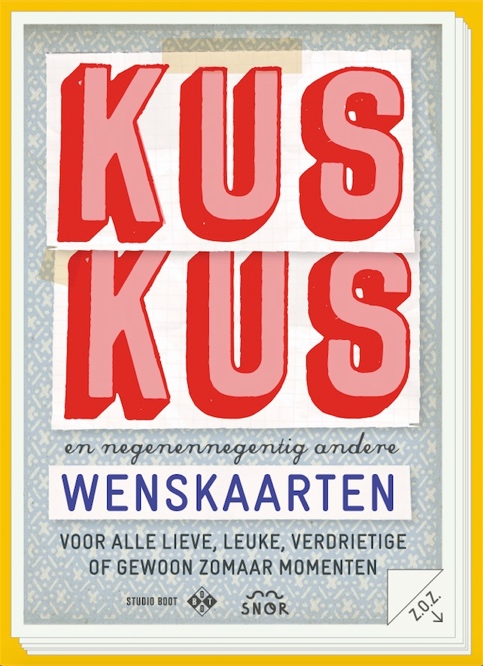 100 cards for every oppurtunity A card to wish strength to someone, to congratulate, or just to letting know that you think of him or her. Because you do not know in advance when you need which card, it is handy to have a pile at home. Or this beautiful hardcover cardbox which contains 100 colorful postcards. There is always a card that you need at that moment in this cardbox from Studio Boot. Studio Boot is an award winning design firm in Den Bosch. They are known for their exemplary procedural legislation. They made countless books with Snor, including ‘Self Harvested’, ‘Make your Own’ and ‘Nine Months Pregnancy Scrapbook’.Author: Studio Boot Design: Studio 100%Size: 105 x 148 mmAmount of cards: 100Publishing date: September 2016Price: 19,99Key selling points: Printer specs Title : Sets playing cardsExtent : sets of 100 cardsSize : 105 x 148 mmPaper : 250 grs C1S artboardPrinting : 4/1 + 1/0 gloss UV lackPre-press : Certified PDF files by FTP serverBinding : collect setsPacking : in playing boxTitle : GameboxExtent : box and lidPaper : outside 125 gsm glossy art paperPrinting : Box and lid 4/0 + 1/0 laminationBinding : cover on 1.5 mm board glued and set up (grey inside)printing with 2 pms coloursInternational price winning illustrators with a lot of international fans Beautiful box with 100 post cards 